AY24 (Cierre 16/07/19 $ 2.829,50)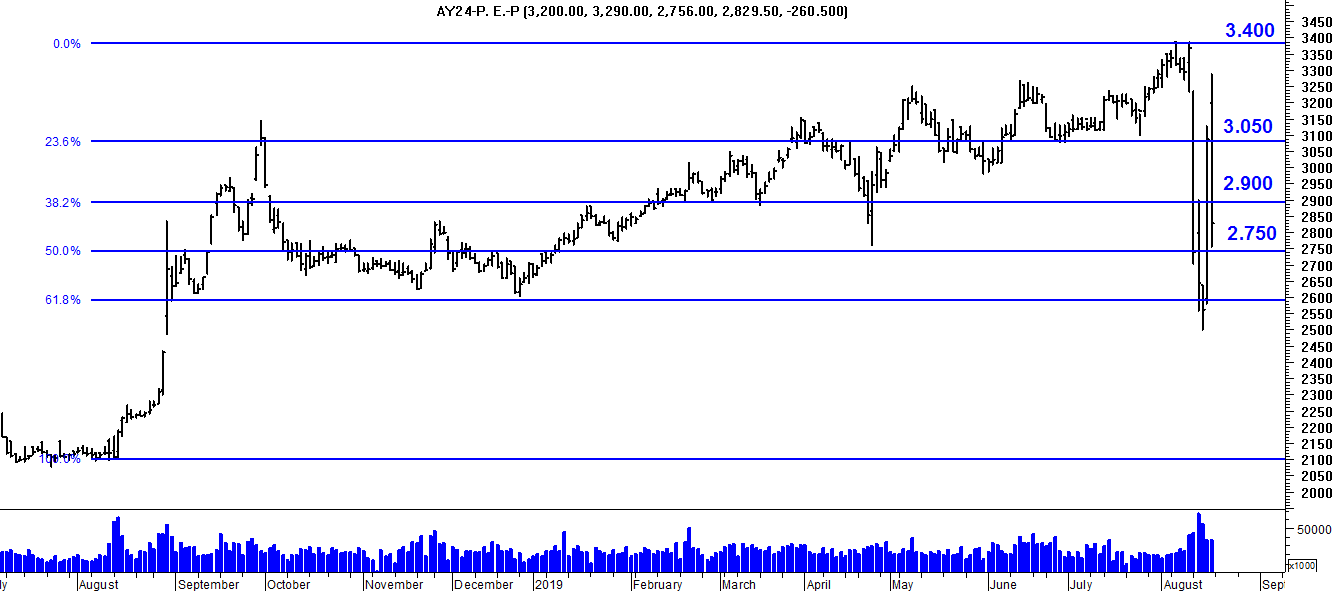 A la baja soporte en $2.750.A la suba resistencia en $ 3.050.AY24D (Cierre al 16/07/19 u$s 50.00)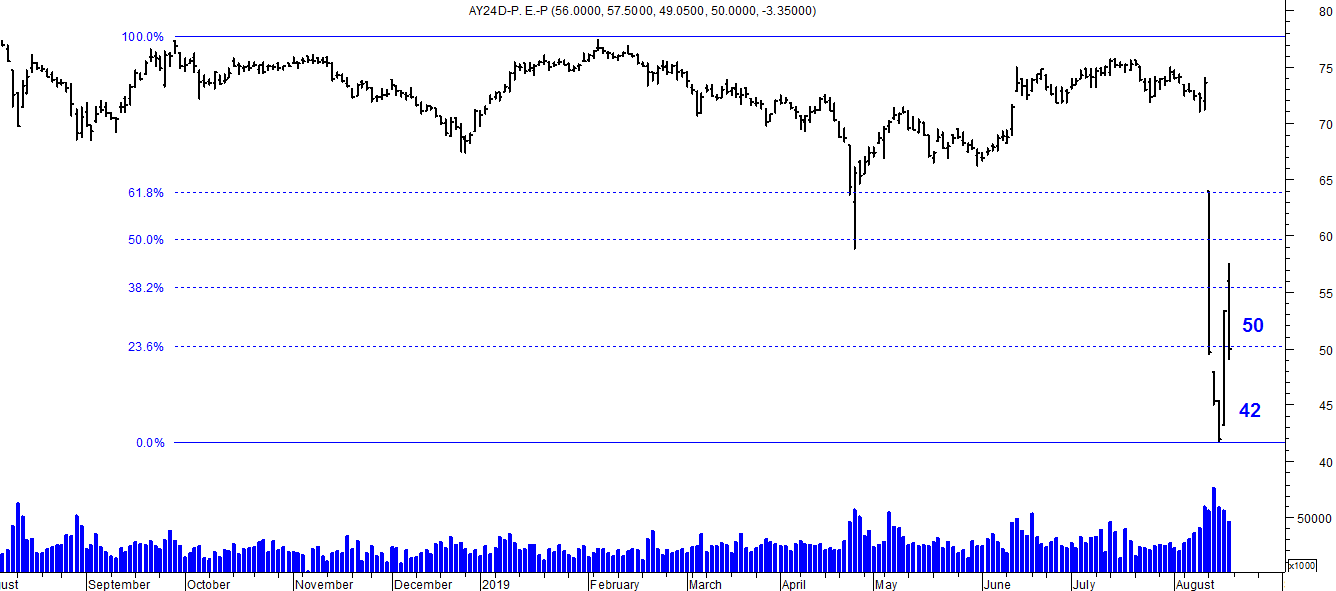 Resistencia us$ 50.00.Soporte en us$ 42.00.DICA (Cierre al 16/07/19 $ 4.200)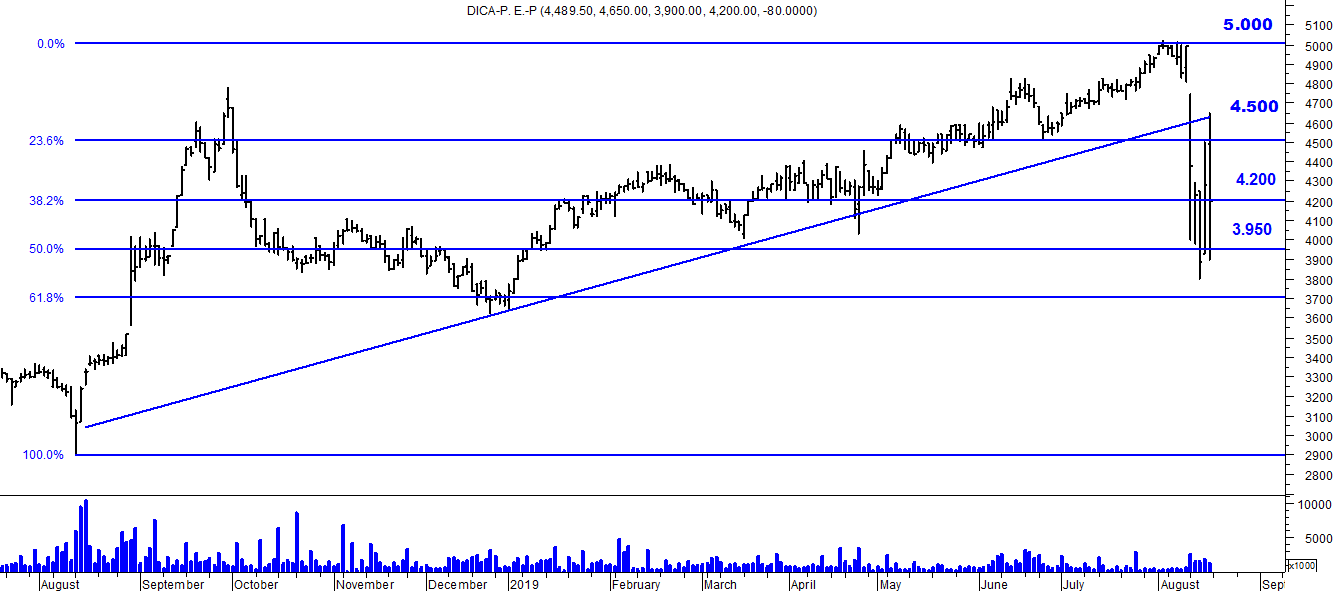 Soporte en $ 4.200.Resistencia $ 4.500.DICAD (Cierre al 16/08/19 us$ 72.50)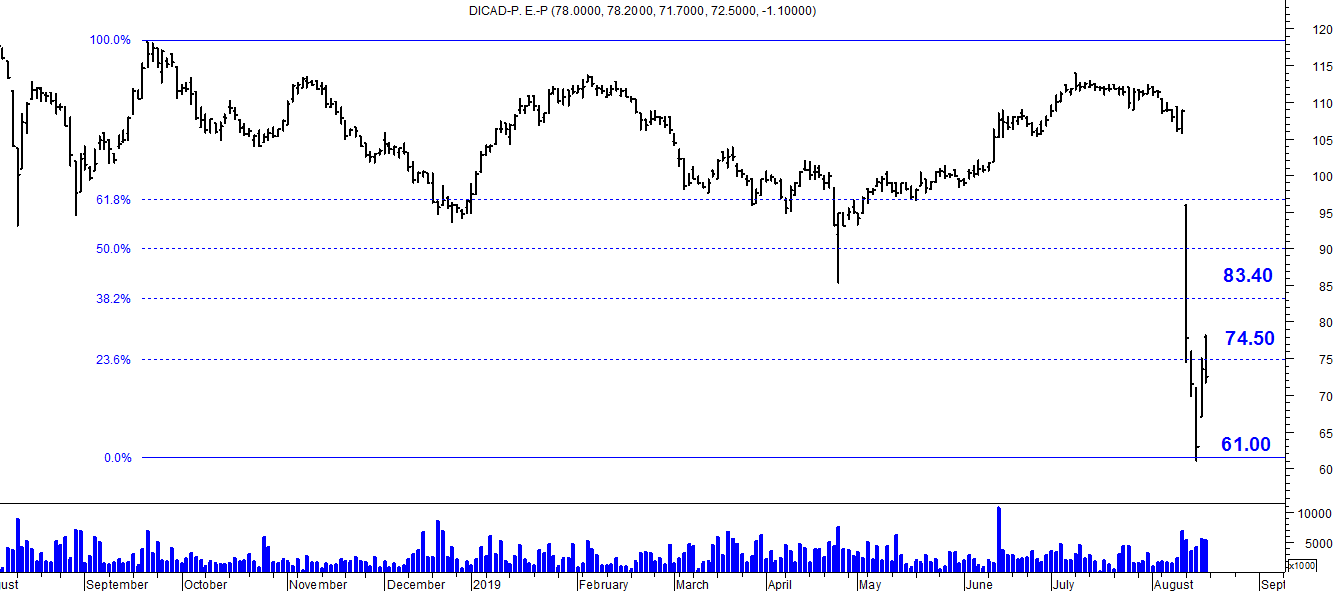 Resistencia us$ 74.50.Soporte en us$ 61.00.